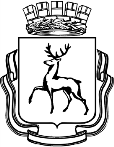 АДМИНИСТРАЦИЯ ГОРОДА НИЖНЕГО НОВГОРОДАП О С Т А Н О В Л Е Н И Е__________							№ ________В соответствии с Федеральным законом от 06.10.2003 № 131-ФЗ «Об общих принципах организации местного самоуправления в Российской Федерации», с Федеральным законом от 27 июля 2010 года № 210-ФЗ «Об организации предоставления государственных и муниципальных услуг»,  статьями 43, 52.1 Устава города Нижнего Новгорода администрация города Нижнего Новгорода постановляет:1. Внести в постановление администрации города Нижнего Новгорода от 09.08.2016 № 2371 «Об утверждении административного регламента администрации города Нижнего Новгорода по предоставлению муниципальной услуги «Присвоение и аннулирование адресов на территории города Нижнего Новгорода» (далее-Регламент) следующие изменения:  1.1.Изложить пункт 2.5. Регламента в новой редакции:«2.5. Срок предоставления муниципальной услуги составляет 18 рабочих дней со дня поступления заявления о предоставлении муниципальной услуги в МКУ «ГЦГиА».1.2. Изложить пункт 3.4.4. Регламента в новой редакции:«3.4.4. Максимальный срок выполнения административной процедуры - 12 рабочих дней».2. Департаменту общественных отношений и информации администрации города Нижнего Новгорода (Амбарцумян Р.М.) обеспечить опубликование настоящего постановления в официальном печатном средстве массовой информации – газете «День города. Нижний Новгород».3. Департаменту правового обеспечения администрации города Нижнего Новгорода (Киселева С.Б.) обеспечить размещение настоящего постановления на официальном сайте администрации города Нижнего Новгорода в информационно-телекоммуникационной сети «Интернет».4. Контроль за исполнением постановления возложить на заместителя главы администрации города Нижнего Новгорода Молева А.В.А.Н. Коновницына439 02 46                                              О внесении изменений в постановление администрации города Нижнего Новгорода от 09.08.2016 № 2371О внесении изменений в постановление администрации города Нижнего Новгорода от 09.08.2016 № 2371О внесении изменений в постановление администрации города Нижнего Новгорода от 09.08.2016 № 2371Глава городаВ.А.Панов